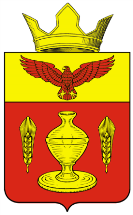 ВОЛГОГРАДСКАЯ ОБЛАСТЬПАЛЛАСОВСКИЙ МУНИЦИПАЛЬНЫЙ РАЙОНАДМИНИСТРАЦИЯ ГОНЧАРОВСКОГО СЕЛЬСКОГО ПОСЕЛЕНИЯПОСТАНОВЛЕНИЕ«23» сентября  2014 год                     п.Золотари                                                      №47О внесении изменений и дополнений в Постановление № 106 от 28 ноября 2011  года «Об утверждении административного рег-ламента исполнения муниципальной услуги «Принятие документов, а также вы-дача решений о переводе или об отказе в пе-реводе жилого помещения в нежилое или не-жилого помещения в жилое помещение» (вредакции постановления №38 от 10 июля 2012г.)        С целью приведения законодательства Гончаровского сельского поселения в соответствии с действующим Федеральным законодательством Российской Федерации, руководствуясь статьей 7 Федерального закона от 06 октября 2003 года №131-ФЗ «Об общих принципах организации местного самоуправления в Российской Федерации», Администрация Гончаровского сельского поселения ПОСТАНОВЛЯЕТ:         1. Внести изменения и дополнения в Постановление Гончаровского сельского поселения № 106 от 28 ноября 2011 года «Об утверждении административного регламента    исполнения     муниципальной  услуги «Принятие  документов, а также выдача решений  о переводе или об отказе в переводе жилого помещения в нежилое или нежилого помещения в жилое помещение» (в редакции постановления №38 от 10 июля 2012г.) - (далее - Постановление).       1.1 Пункт 2.8.1 Регламента дополнить абзацем пять следующего содержания:      «- Перевод жилого помещения в наемном доме социального использования в нежилое помещение не допускается.»      2. Контроль за исполнением настоящего постановления оставляю за собой.      3. Настоящее Постановление вступает в силу с момента официального опубликования (обнародования).   Глава Гончаровского                                                                   К.У. Нуркатов сельского поселения рег: №47/2014